UNDERGRADUATE CURRICULUM COMMITTEE (UCC)
PROPOSAL FORM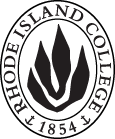 Cover page	roll over blue text to see further important instructions: please read.N.B. DO NOT USE HIGHLIGHT, JUST DELETE THE WORDS THAT DO NOT APPLY TO YOUR PROPOSALALL numbers in section (A) need to be completed, including the impact ones.B.  NEW OR REVISED COURSES    DELETE THE WORDS THAT DO NOT APPLY TO YOUR PROPOSAL within specific categories, but do not delete any of the categories. DO NOT use highlight. Delete this whole page if this proposal does not include a new or revised course.D. SignaturesD.1. ApprovalsChanges that affect General Education in any way MUST be approved by ALL Deans and COGE Chair.Changes that directly impact more than one department/program MUST have the signatures of all relevant department chairs, program directors, and relevant dean (e.g. when creating/revising a program using courses from other departments/programs). Check UCC manual 4.2 for further guidelines on whether the signatures need to be approval or acknowledgement.Proposals that do not have appropriate approval signatures will not be considered. Type in name of person signing and their position/affiliation.Send electronic files of this proposal and accompanying catalog copy to curriculum@ric.edu and a printed or electronic signature copy of this form to the current Chair of UCC. Check UCC website for due dates.D.2. AcknowledgementsA.1. Course or programECED 314: Infant toddler social/emotional development and learningECED 314: Infant toddler social/emotional development and learningECED 314: Infant toddler social/emotional development and learningECED 314: Infant toddler social/emotional development and learningReplacing A.2. Proposal typeCourse:  creation |  Course:  creation |  Course:  creation |  Course:  creation |  A.3. OriginatorLeslie SeveyHome departmentELEDELEDELEDA.4. RationaleThis course will serve as one of the seven core courses for the proposed new ECED BS Concentration, Birth to Three. Understanding the social/emotional development and learning of infants and toddlers is important to the overall knowledge and understanding of a candidate who strives to work with infants, toddlers, and their families. This course will serve as one of the seven core courses for the proposed new ECED BS Concentration, Birth to Three. Understanding the social/emotional development and learning of infants and toddlers is important to the overall knowledge and understanding of a candidate who strives to work with infants, toddlers, and their families. This course will serve as one of the seven core courses for the proposed new ECED BS Concentration, Birth to Three. Understanding the social/emotional development and learning of infants and toddlers is important to the overall knowledge and understanding of a candidate who strives to work with infants, toddlers, and their families. This course will serve as one of the seven core courses for the proposed new ECED BS Concentration, Birth to Three. Understanding the social/emotional development and learning of infants and toddlers is important to the overall knowledge and understanding of a candidate who strives to work with infants, toddlers, and their families. This course will serve as one of the seven core courses for the proposed new ECED BS Concentration, Birth to Three. Understanding the social/emotional development and learning of infants and toddlers is important to the overall knowledge and understanding of a candidate who strives to work with infants, toddlers, and their families. A.5. Date submitted2/8/17 A.6. Semester effective A.6. Semester effectiveFall 2017Fall 2017A.7. Resource impactFaculty PT & FT: This concentration would best be supported by a faculty position with specialization in B-3 issues, FT or PT and may require additional FT and/or PT faculty to meet the potential needs for traditional early childhood undergraduate students; and potential off-campus cohorts.This concentration would best be supported by a faculty position with specialization in B-3 issues, FT or PT and may require additional FT and/or PT faculty to meet the potential needs for traditional early childhood undergraduate students; and potential off-campus cohorts.This concentration would best be supported by a faculty position with specialization in B-3 issues, FT or PT and may require additional FT and/or PT faculty to meet the potential needs for traditional early childhood undergraduate students; and potential off-campus cohorts.This concentration would best be supported by a faculty position with specialization in B-3 issues, FT or PT and may require additional FT and/or PT faculty to meet the potential needs for traditional early childhood undergraduate students; and potential off-campus cohorts.A.7. Resource impactLibrary:NANANANAA.7. Resource impactTechnologyNo additional technology, beyond Blackboard, is requiredNo additional technology, beyond Blackboard, is requiredNo additional technology, beyond Blackboard, is requiredNo additional technology, beyond Blackboard, is requiredA.7. Resource impactFacilities:No impact on facilities is expected beyond the availability of classroom space during typical teaching times.No impact on facilities is expected beyond the availability of classroom space during typical teaching times.No impact on facilities is expected beyond the availability of classroom space during typical teaching times.No impact on facilities is expected beyond the availability of classroom space during typical teaching times.A.8. Program impactThis proposed course is one of seven courses within in the proposed new ECED BS Concentration Birth to Three.This proposed course is one of seven courses within in the proposed new ECED BS Concentration Birth to Three.This proposed course is one of seven courses within in the proposed new ECED BS Concentration Birth to Three.This proposed course is one of seven courses within in the proposed new ECED BS Concentration Birth to Three.This proposed course is one of seven courses within in the proposed new ECED BS Concentration Birth to Three.A.9. Student impactThis proposed course provides content that is not currently available at RIC or in the state.This proposed course provides content that is not currently available at RIC or in the state.This proposed course provides content that is not currently available at RIC or in the state.This proposed course provides content that is not currently available at RIC or in the state.This proposed course provides content that is not currently available at RIC or in the state.A.10. The following screen tips are for information on what to do about catalog copy until the new CMS is in place; check the “Forms and Information” page for updates. Catalog page.   Where are the catalog pages?   Several related proposals?  Do not list catalog pages here. All catalog copy for a proposal must be contained within a single file; put page breaks between sections. Make sure affected program totals are correct if adding/deleting course credits.A.10. The following screen tips are for information on what to do about catalog copy until the new CMS is in place; check the “Forms and Information” page for updates. Catalog page.   Where are the catalog pages?   Several related proposals?  Do not list catalog pages here. All catalog copy for a proposal must be contained within a single file; put page breaks between sections. Make sure affected program totals are correct if adding/deleting course credits.A.10. The following screen tips are for information on what to do about catalog copy until the new CMS is in place; check the “Forms and Information” page for updates. Catalog page.   Where are the catalog pages?   Several related proposals?  Do not list catalog pages here. All catalog copy for a proposal must be contained within a single file; put page breaks between sections. Make sure affected program totals are correct if adding/deleting course credits.A.10. The following screen tips are for information on what to do about catalog copy until the new CMS is in place; check the “Forms and Information” page for updates. Catalog page.   Where are the catalog pages?   Several related proposals?  Do not list catalog pages here. All catalog copy for a proposal must be contained within a single file; put page breaks between sections. Make sure affected program totals are correct if adding/deleting course credits.A.10. The following screen tips are for information on what to do about catalog copy until the new CMS is in place; check the “Forms and Information” page for updates. Catalog page.   Where are the catalog pages?   Several related proposals?  Do not list catalog pages here. All catalog copy for a proposal must be contained within a single file; put page breaks between sections. Make sure affected program totals are correct if adding/deleting course credits.A.10. The following screen tips are for information on what to do about catalog copy until the new CMS is in place; check the “Forms and Information” page for updates. Catalog page.   Where are the catalog pages?   Several related proposals?  Do not list catalog pages here. All catalog copy for a proposal must be contained within a single file; put page breaks between sections. Make sure affected program totals are correct if adding/deleting course credits.Old (for revisions only)NewB.1. Course prefix and number ECED 312B.2. Cross listing number if anyNAB.3. Course title Infant Toddler Social/Emotional Development and Learning B.4. Course description Candidates’ study the social-emotional development of infants/toddlers and the role of primary caregiving relationships in supporting this development. Using theory, research, and reflection candidates’ strengthen their own practices. B.5. Prerequisite(s)Completion of ECED 302, 310, 312, and SPED 305 (B-or higher).B.6. Offered Spring  B.7. Contact hours 3 B.8. Credit hours3 B.9. Justify differences if anyB.10. Grading system Letter grade  B.11. Instructional methods| Lecture  |   Hybrid | B.12.CategoriesRequired for major/minor  B.13. Is this an Honors course?YES  | NONOB.14. General EducationN.B. Connections must include at least 50% Standard Classroom instruction.YES  | NO  |category:NO |category:B.15. How will student performance be evaluated?Attendance  | Class participation |  | Papers  | Class Work  | Projects | B.16. Redundancy statementB. 17. Other changes, if anyB.18. Course learning outcomesStandard(s)How will they be measured?Students will know and understand the social emotional characteristics and diverse needs of young children birth to three NAEYC 1a;Class participationWeekly Observation/Reflection and planning assignmentsStudents will know and understand theories of infant toddler social emotional development and the various historical and diverse perspectives. NAEYC: 1aRI WKC: DL1, 2Class participationStudents will know and understand the importance of positive relationships and supportive interactions as the foundation of their work with children.NAEYC: 4aRI WKC: FE1; P6 Class participationWeekly Observation/Reflection and planning assignmentsStudents will know and understand the multiple influences on infant toddler social emotional development, and the diverse needs of young children birth to three. NAEYC:1a, bRI WKC: DL1, 2; P3Class participationWeekly Observation/Reflection and planning assignmentsStudents will know and understand the importance of involving families and communities in their children’s development and learning. NAEYC: 2cRI WKC: FE1, 2, 3Class participationWeekly Observation/Reflection and planning assignmentsStudents will observe and assess children’s development identifying specific features of children’s development and behavior.NAEYC: 3cRI WKC: A3, 5, 6, 7Class participationWeekly Observation/Reflection and planning assignmentsStudents will use their knowledge of social and emotional development to create healthy, respectful, supportive, and challenging learning environments.NAEYC: 1cRI WKC: C1, 2, 3, 4, 5 Class participationWeekly Observation /Reflection and planning assignmentsFinal ProjectB.19. Topical outlineB.19. Topical outlineSESSION 1IntroductionSESSION 2General Overview of SE DevelopmentBirth to Around Eight MonthsSESSION 3General Overview of SE DevelopmentNine to Around Eighteen MonthsSESSION 4General Overview of SE DevelopmentNineteen to Around Thirty- Six MonthsSESSION 5Not All Babies are the SameUnderstanding TemperamentSESSION 6Regulation (Part 1)Attachment The Circle of SecuritySESSION 7Regulation (Part 2)Face-to-Face Interactions and Learning to LoveSESSION 8Regulation (Part 3)Early RelationshipsBrain DevelopmentThe Stress Response SystemSESSION 9Keeping the child’s mind in mindCare RoutinesSESSION 10Keeping the child’s mind in mindConversation and GuidanceSESSION 11Keeping the child’s mind in mindPlay SpacesSESSION 12Building Relationships with FamiliesThe Importance of Cultural CompetenceYour own attitudes and beliefs of other culturesSESSION 13Approaches to IndividualizationSESSION 14Final Project Presentations: How are our practices changing?NamePosition/affiliationSignatureDatePatricia CordeiroChair of Elementary EducationDon HalquistDean of FSEHDTab to add rowsNamePosition/affiliationSignatureDateTab to add rows